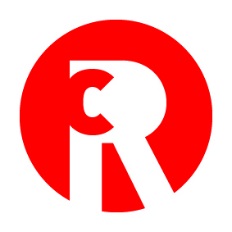 Vragenlijst VAVO-intake schooljaar 2017-2018 Voor- en achternaam			……………………………………………………………………………Geboortedatum			……………………………………………………………………………Bereikbaar op:         			 …………………………. (mobiel) ………………………………… (email)Contactpersoon voor de opleiding:          …………………………..(mobiel) …………………………………. (email)Meldt zich aan voor	□ HAVO     □VWOWoonsituatieWat is je thuissituatie? 		□ ik woon bij mijn ouder(s) □ ik woon zelfstandig □ anders,  namelijk………….WerkHeb je nu werk?		Ja/NeeWat voor werk doe je? ………………………………………………………………………………………………….Wil je werken naast de vavo en zo, ja hoeveel uur?  ……………………….……………………..Gegevens van de school van je laatste inschrijvingNaam: …………………………………………………………………………………….........................................Klas:     ………………………………………………………………………………….……………………………………….Schooltype: □ VO, □VSO, □ MBO, □ HBO,   □ anders, namelijk ……………………………………..Hoe lang heb je op deze school gezeten? ……………………………………………………………………..Wat is je hoogst behaalde diploma?          ……………………………………………………………………..Heb je daarvoor nog op een andere school gezeten? Zo, ja, welke? …………........................Motivatie en beeld van de opleidingWaarom wil je de VAVO gaan doen? ………………………………………………………………………………………………..Hoe zeker ben je van je keuze hiervoor? □ zeker □ twijfel □ onzeker □ anders, nl…………………………….Wat weet je al over de VAVO?          ………………………………………………………………………………     ……………..FinanciënZijn er voor jou kosten verbonden aan het doen van de VAVO? 	Ja/NeeIs er extra financiële ondersteuning nodig om die kosten te kunnen betalen? Ja/NeeAanpassingen examineringHeb je aanpassingen op je vorige school gehad voor examinering en wil je daar ook bij het Regio College voor in aanmerking komen, geef dan hieronder aan voor welke leerbeperking dat geldt?Dyslexie						Dyscalculie						ADHD/ADD 						Autisme						Visuele beperking					Auditieve beperking					Taalontwikkelstoornis									Lichamelijke beperking, namelijk ………………………………………………………………………………………..….……Chronische ziekte, namelijk           ………………………………………………………………………….…………….….…...Minder dan 6 jaar onderwijs in Nederland gevolgd	Anders, namelijk …………………………………………………………………………………………………….……………..……..Begeleiding en ondersteuningHeb je extra begeleiding nodig om de vavo te doen? Zo, ja waarvoor? ……………………………….……………..Had je op de laatste school waar je zat, een aanpassing nodig op school?  Zo, ja welke? ……………………Heb  je nu begeleiding van een hulpverleningsinstantie?		            Ja/NeeZijn er nog andere problemen waar de school rekening mee moet houden?      Ja/NeeContact vorige schoolWil je dat de VAVO contact opneemt met je vorige school?			Ja/NeeWil je nog iets anders ter sprake brengen in het intakegesprek?……………………………………………………………………………………………………………………………………….……………………………………………………………………………………………………………………………………….……………………………………………………………………………………………………………………………………….Bedankt voor het invullen van deze vragenlijst!